日照航空人才发展有限公司2022年度信息公开报告一、基本信息（一）工商注册登记信息1.中文名称：日照航空人才发展有限公司。2.法定代表人：郑嘉洲。3.注册地址：山东省日照市东港区后村镇山字河机场。4.经营范围：一般项目：人力资源服务（不含职业中介活动、劳务派遣服务）；劳务服务（不含劳务派遣）；招生辅助服务；会议及展览服务；文化场馆管理服务；品牌管理；社会经济咨询服务；信息咨询服务（不含许可类信息咨询服务）；企业管理咨询；航空商务服务；日用百货销售；互联网销售（除销售需要许可的商品）；砼结构构件销售；五金产品批发；建筑材料销售；信息技术咨询服务；技术服务、技术开发、技术咨询、技术交流、技术转让、技术推广；金属材料销售；建筑装饰材料销售；销售代理。（除依法须经批准的项目外，凭营业执照依法自主开展经营活动）5.办公地址：山东省日照市东港区后村镇山字河机场综合楼。6.邮政编码：276800。（二）公司简介日照航空人才发展有限公司，于2017年3月27日成立，注册资本为人民币2050万元整，其中山东省机场管理集团日照机场有限公司出资1050万元，占总股本的51.22%；日照市财金投资集团有限公司出资1000万元，占总股本的48.78%。二、治理信息（一）公司董事会以及其他高级管理人员任职情况公司管理架构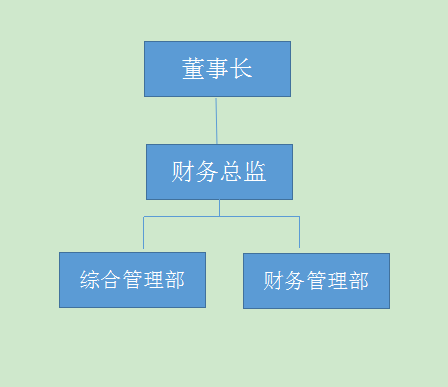 三、重要事项重大人事变动2022年4月，免去李升业、李大正的日照航空人才发展有限公司董事职务。2022年4月，马小云、徐晓琳任日照航空人才发展有限公司董事。2022年6月，免去宗明日照航空人才发展有限公司副总经理。四、经营成果和财务状况（一）主要会计数据和财务指标（1）资产总额：2243.75万元，比年初减少681.12万元，减幅23.29%；（2）负债总额：4.31万元，比年初减少756.98万元，减幅99.43%;（3）所有者权益2239.44万元，比年初增加75.86万元，增幅3.51%;（4）营业总收入：0万元，同比增减0万元，增减幅0%；（5）营业总成本：-60.40万元，同比减少45.06万元，减幅293.74%；（6）利润总额：61.48万元，同比增加45.93万元，增幅295.37%；（7）净利润：75.86万元，同比增加60.64万元，增幅398.42%。（二）财务预算执行情况（1）营业收入：0万元；（2）利润总额：61.48万元，完成年度预算的506.91%。日照航空人才发展有限公司                          2023年3月15日姓名职务性别任现职时间郑嘉洲董事长男2017.03至今马小云董事、财务总监女2022.04至今徐晓琳外部董事女2022.04至今